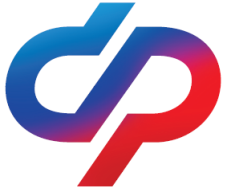 СОЦИАЛЬНЫЙ ФОНД РОССИИ25.01.2023ПРЕСС-РЕЛИЗСотрудники Отделения Социального фонда России не запрашивают по телефону данные банковских карт В Магаданской области выросло число обращений от граждан, которым звонят неизвестные и под предлогом перерасчета размера пенсии выясняют данные банковских карт. В результате пожилые люди теряют свои деньги. При этом мошенники представляются сотрудниками Пенсионного фонда. В связи с этим обращаем внимание, на следующее:с 1 января 2023 года Пенсионный фонд России в результате объединения с Фондом социального страхования преобразован в единый Фонд пенсионного и социального страхования (коротко - Социальный фонд России, СФР). На территории нашего региона действует Отделение СФР по Магаданской области. Сотрудники Отделения никогда не звонят по телефону с просьбой сообщить номер банковской карты, код из входящего СМС-сообщения, общую сумму сбережений и пр. Если вам позвонил неизвестный человек и пытается получить ваши персональные данные, нужно немедленно прекратить разговор и сбросить звонок. О факте мошенничества или кражи необходимо сообщить лично в дежурную часть, по номеру телефона 102 или по телефону доверия УМВД России по Магаданской области 69-66-55.Посмотреть актуальную информацию обо всех изменениях в пенсионной сфере, в том числе о правилах перерасчета пенсии, можно на сайте www.sfr.gov.ru, а также в социальных сетях СФР: t.me/sfr_gov; vk.com/sfr. Подать заявление об изменении способа доставки пенсии, а также запросить информацию о получаемых мерах соцподдержки колымчане могут в личном кабинете на портале www.gosuslugi.ru.Пресс-служба ОСФРЕлена Лохмановател.  698-123,моб. 89004059238Больше новостей на наших страницах в социальных сетях: t.me/sfr_magadan, t.me/sfr_gov;vk.com/sfr.magadan, vk.com/sfr  ГОСУДАРСТВЕННОЕ УЧРЕЖДЕНИЕ – ОТДЕЛЕНИЕ ФОНДА ПЕНСИОННОГО И СОЦИАЛЬНОГО СТРАХОВАНИЯ ПО МАГАДАНСКОЙ ОБЛАСТИ________________________________________________________________